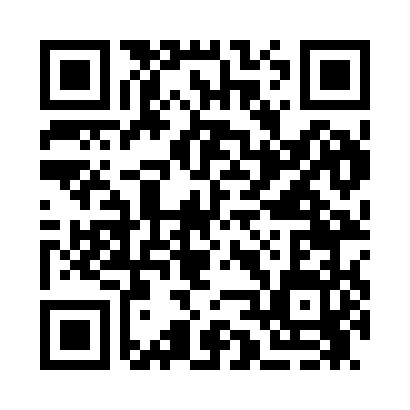 Ramadan times for Crayon, Ohio, USAMon 11 Mar 2024 - Wed 10 Apr 2024High Latitude Method: Angle Based RulePrayer Calculation Method: Islamic Society of North AmericaAsar Calculation Method: ShafiPrayer times provided by https://www.salahtimes.comDateDayFajrSuhurSunriseDhuhrAsrIftarMaghribIsha11Mon6:386:387:531:455:047:397:398:5312Tue6:376:377:511:455:057:407:408:5413Wed6:356:357:491:455:057:417:418:5514Thu6:336:337:481:455:067:427:428:5715Fri6:326:327:461:445:067:437:438:5816Sat6:306:307:451:445:077:447:448:5917Sun6:286:287:431:445:077:457:459:0018Mon6:276:277:411:435:087:467:469:0119Tue6:256:257:401:435:087:477:479:0220Wed6:236:237:381:435:097:487:489:0321Thu6:226:227:361:435:097:497:499:0422Fri6:206:207:351:425:107:507:509:0523Sat6:186:187:331:425:107:517:519:0724Sun6:166:167:321:425:117:527:529:0825Mon6:156:157:301:415:117:537:539:0926Tue6:136:137:281:415:127:547:549:1027Wed6:116:117:271:415:127:557:559:1128Thu6:096:097:251:405:137:577:579:1229Fri6:086:087:231:405:137:587:589:1430Sat6:066:067:221:405:137:597:599:1531Sun6:046:047:201:405:148:008:009:161Mon6:026:027:191:395:148:018:019:172Tue6:006:007:171:395:158:028:029:183Wed5:595:597:151:395:158:038:039:204Thu5:575:577:141:385:158:048:049:215Fri5:555:557:121:385:168:058:059:226Sat5:535:537:111:385:168:068:069:237Sun5:515:517:091:385:168:078:079:248Mon5:505:507:071:375:178:088:089:269Tue5:485:487:061:375:178:098:099:2710Wed5:465:467:041:375:178:108:109:28